THE ANGELO PATRI MIDDLE SCHOOL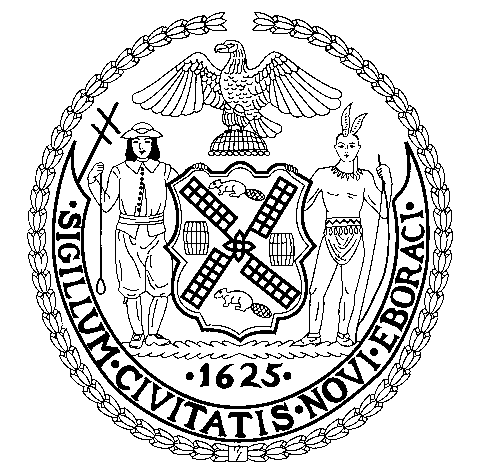         A Community School                                                                                             Graciela Abadia, Principal   						        Beth Shimkin, Assistant Principal                                                                				Margie Metsch, Assistant Principal									      Jennifer Connolly, Assistant PrincipalAugust 1, 2016Dear Families of The Angelo Patri School:As principal of The Angelo Patri School, it is my pleasure to welcome you to the 2016-2017 school year.  Our school community looks forward to working with you as your child begins, and continues their middle school years.As a Community School, The Angelo Patri School is creating a caring community of life-long learners, through a challenging and engaging curriculum, focused on the development of 21st century skills.  Our focus is on your child’s academic and personal growth.  As you prepare for the upcoming school year and begin to shop for clothes and supplies, please be aware of our policies at The Angelo Patri School.  Students are required to wear the school colors which are gray, burgundy and white.  We have also included the school supply list so your child can be prepared for the school year.With the summer coming to an end, I’m sure you have many questions concerning the school. We encourage your involvement in your child’s education and extend an invitation to meet with our wonderful Parent Coordinator, Mrs. Stacy Torres.  Ms. Torres can help you with any concerns you may have and find the answers to your questions.  In September, we have an open school night where you can meet your child’s teacher and learn about events planned for this school year. The first day of school is Thursday, September 8, 2016.  The school day begins at 8:00 a.m. and ends at 3:35 p.m.If you have any questions, the school will be open last week of August beginning August 29th, or feel free to email Mrs. Torres at Storres10@schools.nyc.gov, or myself at gabadia@schools.nyc.gov.We are looking forward to you and your child having an exciting and educational school year.Sincerely,Graciela AbadiaTHE ANGELO PATRI MIDDLE SCHOOL        A Community School                                                                                             Graciela Abadia, Principal   						        Beth Shimkin, Assistant Principal                                                                				Margie Metsch, Assistant Principal									      Jennifer Connolly, Assistant Principal1 de Agosto del 2016
Estimadas familias de la Escuela de Angelo Patri:
Como directora de la Escuela Angelo Patri, es un placer para mí darles la bienvenida al año escolar 2016-2017.  Nuestra comunidad escolar espera con interés trabajar con usted en este momento que su niño(a) comienza sus primeros años de escuela intermedia.
Como una, Escuela Comunitária, La Escuela Angelo Patri somos una comunidad que se preocupa y hace continuo el proceso de aprendizaje a través de un programa exigente y participativo, enfocado en el desarrollo de habilidades para siglo 21.  Nuestro objetivo es el crecimiento académico y personal de su hijoMientras se prepara para el próximo año escolar y empiezan a comprar uniformes y suministros, por favor, tenga en cuenta las normas y políticas de la Escuela Angelo Patri.  Los estudiantes están obligados uniforme utilizando los colores de la escuela que son el color gris, color vino y el blanco.  Hemos incluido también la lista de útiles escolares para que su hijo pueda estar preparado para el año escolar.
Con el verano  llegando a su fin, estoy segura de que tienen muchas preguntas sobre la escuela.  Alentamos su participación en la educación de su hijo; y extender una invitación para conocer nuestra Coordinadora de Padres maravillosa, la señorita Stacy Torres. Señorita Torres puede ayudarle con cualquier preocupación que pueda tener y encontrar las respuestas a tus preguntas.  En septiembre, tenemos una noche de escuela abierta donde se puede conocer a la maestra de su hijo y aprender acerca de los eventos planeados para este año escolar.
El primer día de clases es el Jueves 8 de Septiembre del  2016. La hora escolar comienza a las 8:00 a.m. y termina a las 3:35 p.m.
Si usted tiene alguna pregunta, la escuela estará abierta en la última semana de agosto, comenzando 29 de agosto, siéntase libre de escribir al correo electrónico de la señorita Torres  Storres10@schools.nyc.gov, o a mí a gabadia@schools.nyc.gov.
Esperamos que usted y su niño tenga un año escolar emocionante y educativo.Sinceramente,Graciela Abadía